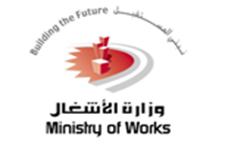 STATUS REPORT STATUS REPORT PeriodSTATUS REPORT STATUS REPORT Project No.Project Name:Description:Description:Description:Type: (Cons, BI, SM)Type: (Cons, BI, SM)Type: (Cons, BI, SM)Type: (Cons, BI, SM)Type: (Cons, BI, SM)Type: (Cons, BI, SM)Class:Class:Class:Class:Program Name:Program Name:Program Name:Sponsor:Project Manager:Project Manager:Project Manager:Project Manager:Contractor:Contractor:Contractor:Sponsor:Project Manager:Project Manager:Project Manager:Project Manager:Consultant:Consultant:Consultant:GENERAL INFORMATIONGENERAL INFORMATIONGENERAL INFORMATIONGENERAL INFORMATIONGENERAL INFORMATIONGENERAL INFORMATIONGENERAL INFORMATIONGENERAL INFORMATIONGENERAL INFORMATIONFINANCIALS (BD)FINANCIALS (BD)FINANCIALS (BD)FINANCIALS (BD)FINANCIALS (BD)FINANCIALS (BD)FINANCIALS (BD)FINANCIALS (BD)HEALTH HEALTH HEALTH PhasePhasePhasePhasePhaseEstimated BudgetEstimated BudgetEstimated BudgetEstimated BudgetEstimated BudgetBetter Than PlanBetter Than PlanMoF Project CodeMoF Project CodeMoF Project CodeMoF Project CodeMoF Project CodeMoF. Approved BudgetMoF. Approved BudgetMoF. Approved BudgetMoF. Approved BudgetMoF. Approved BudgetOn  PlanOn  PlanActual Start DateActual Start DateActual Start DateActual Start DateActual Start DateContracts SumContracts SumContracts SumContracts SumContracts SumCautionCautionRev. Baseline Finish DateRev. Baseline Finish DateRev. Baseline Finish DateRev. Baseline Finish DateRev. Baseline Finish DateActual Payment DoneActual Payment DoneActual Payment DoneActual Payment DoneActual Payment DoneTroubleTroubleForecast Finish DateForecast Finish DateForecast Finish DateForecast Finish DateForecast Finish DateOutstanding PaymentsOutstanding PaymentsOutstanding PaymentsOutstanding PaymentsOutstanding Payments% Time  ElapsedForecast BudgetForecast BudgetForecast BudgetForecast BudgetForecast Budget% CompletionGeneral Statement about the Health of the ProjectGeneral Statement about the Health of the ProjectGeneral Statement about the Health of the ProjectGeneral Statement about the Health of the ProjectGeneral Statement about the Health of the ProjectGeneral Statement about the Health of the ProjectGeneral Statement about the Health of the ProjectGeneral Statement about the Health of the ProjectGeneral Statement about the Health of the ProjectGeneral Statement about the Health of the ProjectGeneral Statement about the Health of the ProjectGeneral Statement about the Health of the ProjectGeneral Statement about the Health of the ProjectGeneral Statement about the Health of the ProjectGeneral Statement about the Health of the ProjectGeneral Statement about the Health of the ProjectGeneral Statement about the Health of the ProjectGeneral Statement about the Health of the ProjectGeneral Statement about the Health of the ProjectGeneral Statement about the Health of the ProjectGeneral Statement about the Health of the ProjectGeneral Statement about the Health of the ProjectReason(s) for Not on Plan/DelayReason(s) for Not on Plan/DelayReason(s) for Not on Plan/DelayReason(s) for Not on Plan/DelayTASKS/DELIVERABLES REPORTTASKS/DELIVERABLES REPORTTASKS/DELIVERABLES REPORTTASKS/DELIVERABLES REPORTTASKS/DELIVERABLES REPORTTASKS/DELIVERABLES REPORTTASKS/DELIVERABLES REPORTTASKS/DELIVERABLES REPORTTASKS/DELIVERABLES REPORTTASKS/DELIVERABLES REPORTTASKS/DELIVERABLES REPORTTASKS/DELIVERABLES REPORTTASKS/DELIVERABLES REPORTTASKS/DELIVERABLES REPORTTASKS/DELIVERABLES REPORTTASKS/DELIVERABLES REPORTTASKS/DELIVERABLES REPORTTASKS/DELIVERABLES REPORTTASKS/DELIVERABLES REPORTTASKS/DELIVERABLES REPORTTASKS/DELIVERABLES REPORTTASKS/DELIVERABLES REPORTScheduled for this monthScheduled for this monthAccomplished  this monthAccomplished  this monthScheduled for next monthScheduled for next month....................MAJOR RISKS (Commentary, Attach Risk Log)MAJOR RISKS (Commentary, Attach Risk Log)MAJOR RISKS (Commentary, Attach Risk Log)MAJOR RISKS (Commentary, Attach Risk Log)MAJOR RISKS (Commentary, Attach Risk Log)MAJOR RISKS (Commentary, Attach Risk Log)MAJOR RISKS (Commentary, Attach Risk Log)MAJOR RISKS (Commentary, Attach Risk Log)MAJOR RISKS (Commentary, Attach Risk Log)MAJOR RISKS (Commentary, Attach Risk Log)MAJOR RISKS (Commentary, Attach Risk Log)MAJOR RISKS (Commentary, Attach Risk Log)MAJOR RISKS (Commentary, Attach Risk Log)MAJOR RISKS (Commentary, Attach Risk Log)MAJOR RISKS (Commentary, Attach Risk Log)MAJOR RISKS (Commentary, Attach Risk Log)MAJOR RISKS (Commentary, Attach Risk Log)MAJOR RISKS (Commentary, Attach Risk Log)MAJOR RISKS (Commentary, Attach Risk Log)MAJOR RISKS (Commentary, Attach Risk Log)MAJOR RISKS (Commentary, Attach Risk Log)MAJOR RISKS (Commentary, Attach Risk Log)MAJOR ISSUES (Commentary, Attach Issue Log)MAJOR ISSUES (Commentary, Attach Issue Log)MAJOR ISSUES (Commentary, Attach Issue Log)MAJOR ISSUES (Commentary, Attach Issue Log)MAJOR ISSUES (Commentary, Attach Issue Log)MAJOR ISSUES (Commentary, Attach Issue Log)MAJOR ISSUES (Commentary, Attach Issue Log)MAJOR ISSUES (Commentary, Attach Issue Log)MAJOR ISSUES (Commentary, Attach Issue Log)MAJOR ISSUES (Commentary, Attach Issue Log)MAJOR ISSUES (Commentary, Attach Issue Log)MAJOR ISSUES (Commentary, Attach Issue Log)MAJOR ISSUES (Commentary, Attach Issue Log)MAJOR ISSUES (Commentary, Attach Issue Log)MAJOR ISSUES (Commentary, Attach Issue Log)MAJOR ISSUES (Commentary, Attach Issue Log)MAJOR ISSUES (Commentary, Attach Issue Log)MAJOR ISSUES (Commentary, Attach Issue Log)MAJOR ISSUES (Commentary, Attach Issue Log)MAJOR ISSUES (Commentary, Attach Issue Log)MAJOR ISSUES (Commentary, Attach Issue Log)MAJOR ISSUES (Commentary, Attach Issue Log)MAJOR CHANGES / VARIATION ORDERS (Commentary, Attach Change Log)MAJOR CHANGES / VARIATION ORDERS (Commentary, Attach Change Log)MAJOR CHANGES / VARIATION ORDERS (Commentary, Attach Change Log)MAJOR CHANGES / VARIATION ORDERS (Commentary, Attach Change Log)MAJOR CHANGES / VARIATION ORDERS (Commentary, Attach Change Log)MAJOR CHANGES / VARIATION ORDERS (Commentary, Attach Change Log)MAJOR CHANGES / VARIATION ORDERS (Commentary, Attach Change Log)MAJOR CHANGES / VARIATION ORDERS (Commentary, Attach Change Log)MAJOR CHANGES / VARIATION ORDERS (Commentary, Attach Change Log)MAJOR CHANGES / VARIATION ORDERS (Commentary, Attach Change Log)MAJOR CHANGES / VARIATION ORDERS (Commentary, Attach Change Log)MAJOR CHANGES / VARIATION ORDERS (Commentary, Attach Change Log)MAJOR CHANGES / VARIATION ORDERS (Commentary, Attach Change Log)MAJOR CHANGES / VARIATION ORDERS (Commentary, Attach Change Log)MAJOR CHANGES / VARIATION ORDERS (Commentary, Attach Change Log)MAJOR CHANGES / VARIATION ORDERS (Commentary, Attach Change Log)MAJOR CHANGES / VARIATION ORDERS (Commentary, Attach Change Log)MAJOR CHANGES / VARIATION ORDERS (Commentary, Attach Change Log)MAJOR CHANGES / VARIATION ORDERS (Commentary, Attach Change Log)MAJOR CHANGES / VARIATION ORDERS (Commentary, Attach Change Log)MAJOR CHANGES / VARIATION ORDERS (Commentary, Attach Change Log)MAJOR CHANGES / VARIATION ORDERS (Commentary, Attach Change Log)Pre-Construction Tender StatusPre-Construction Tender StatusPeriodPre-Construction Tender StatusPre-Construction Tender StatusProject No.Project:LOCATION PLANLOCATION PLANLOCATION PLANLOCATION PLANLOCATION PLANLOCATION PLANLOCATION PLANPHOTOGRAPHPHOTOGRAPHPHOTOGRAPHPHOTOGRAPHPHOTOGRAPHPHOTOGRAPHPHOTOGRAPHPlanned Planned Planned Planned Actual Actual Design Comp. DatePre-Handover Date Handover DateTender Issue DateEstimated Cost (QS)PLANNING PERMISSION No & DatePLANNING PERMISSION No & DatePLANNING PERMISSION No & DatePLANNING PERMISSION No & DatePLANNING PERMISSION No & DatePLANNING PERMISSION No & DatePLANNING PERMISSION No & DateQS CEDEntityStatusStatusStatusCommentsCommentsCommentsCONTRACT INFORMATION & PROGRESSCONTRACT INFORMATION & PROGRESSCONTRACT INFORMATION & PROGRESSCONTRACT INFORMATION & PROGRESSCONTRACT INFORMATION & PROGRESSCONTRACT INFORMATION & PROGRESSCONTRACT INFORMATION & PROGRESSSEPPDConsultant Name Consultant Name EDDContract No.Contract No.DPSOrig. Contract Sum Orig. Contract Sum PSD (E)Rev.  Contract SumRev.  Contract SumPSD (W)Contract Start DateContract Start DateWDDOrig. Completion DateOrig. Completion DateTRARev. Completion DateRev. Completion DateMoT%Actual Work Comp.%Actual Work Comp.MunicipalityActual Payment DoneActual Payment DoneOthers DESIGN MILESTONESDESIGN MILESTONESDESIGN MILESTONESDESIGN MILESTONESDESIGN MILESTONESDESIGN MILESTONESDESIGN MILESTONESWAY LEAVE  No & DateWAY LEAVE  No & DateWAY LEAVE  No & DateWAY LEAVE  No & DateWAY LEAVE  No & DateWAY LEAVE  No & DateWAY LEAVE  No & DateActivityActivityActivity%Planned Planned Actual SEPPDEDD/DPSPSD (E)PSD (W)WDDTRAOthersIUWR FORMSIUWR FORMSIUWR FORMSIUWR FORMSIUWR FORMSIUWR FORMSIUWR FORMSTypeTypeNo.CostCostIssuedReceived Street LightStreet LightPower Sup.Power Sup.EDDEDDMunicipalityMunicipalityOver All StatusOver All StatusOver All StatusBatelcoBatelcoSTATUS & PROGRESS OF WORKS, RECOMMENDATIONSSTATUS & PROGRESS OF WORKS, RECOMMENDATIONSSTATUS & PROGRESS OF WORKS, RECOMMENDATIONSSTATUS & PROGRESS OF WORKS, RECOMMENDATIONSSTATUS & PROGRESS OF WORKS, RECOMMENDATIONSSTATUS & PROGRESS OF WORKS, RECOMMENDATIONSSTATUS & PROGRESS OF WORKS, RECOMMENDATIONSSTATUS & PROGRESS OF WORKS, RECOMMENDATIONSSTATUS & PROGRESS OF WORKS, RECOMMENDATIONSSTATUS & PROGRESS OF WORKS, RECOMMENDATIONSSTATUS & PROGRESS OF WORKS, RECOMMENDATIONSSTATUS & PROGRESS OF WORKS, RECOMMENDATIONSSTATUS & PROGRESS OF WORKS, RECOMMENDATIONSSTATUS & PROGRESS OF WORKS, RECOMMENDATIONSSTATUS & PROGRESS OF WORKS, RECOMMENDATIONS